The MBR Site – Technology Suppliers directory form 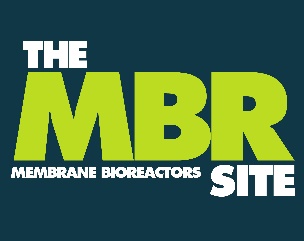 Please complete this form with your MBR Technology Suppliers information as you wish it to appear on The MBR Site.  Send your completed form, together with any images, pdfs and logos, to info@thembrsite.com. Images and attachmentsPlease list all images, logos or pdfs you are submitting to be published alongside your directory entry.DeclarationPlease confirm that:Please send your completed form to info@thembrsite.com. We will send you a link to your directory entry when it is published for you to check.Many thanks!Your detailsNot published on The MBR Site but this information is kept in our content management system as a contact for your directory entry:Date:Your name:Email address:Organisation:Technology Suppliers detailsFor publication on The MBR Site:Full name of technology supplier:Technology supplier HQ location:(city, country)Area of operation:(delete those that do not apply)WorldwideAfricaAmericasAsiaEuropeMiddle EastOceaniaAny particular geographical areas of operation?Proprietary product/system 1:Proprietary product/system 2:Proprietary product/system 3:Market application 1:Market application 2:Market application 3:MBR membrane configuration:(delete those that do not apply) Flat sheet Hollow fibre Multi-tube or multi-channelOther (please specify)Technology configuration:(delete those that do not apply) ImmersedSidestreamTechnology Supplier company description: Technology Supplier company description: Technology description: Technology description: Supplementary service 1:(for example: design, build, operate, project management…)Supplementary service 2:Supplementary service 3:Number of commissioned plants:Total installed capacity:Url to technology supplier company website:Add case studies:Add case studies to your directory entry - complete our Case study formUrl of technology supplier video:(must be hosted on YouTube)Item descriptionPDF / images / your logoDoes your company own the copyright for this item?Do you have all relevant permissions to publish this item on The MBR Site?Do you give us consent to host this item on our servers and publish on The MBR Site?Example: 
Company PDF [item]you have obtained all necessary permissions and/or copyright clearance from all relevant parties to list this entry on The MBR Site and for the use of any submitted text, images, video and other media you understand and accept that The MBR Site includes your listing in good faith and will not be liable for any inaccuracies, omissions, errors or actions taken as a result of publishing this listing you understand that submitted listings are subject to approval by The MBR Site before publication and may be removed at any timeyou are aware that you may request us to remove this listing, or make any corrections/amendments, at any time by contacting us at info@thembrsite.comyou understand that we will record your details (name, email address and organisation) on our content management system as our contact for this case study and we may contact you occasionally to confirm it is still relevantyou understand it is your responsibility to check this listing on a regular basis to ensure it is still accurate and up to date.